Welcome to Level 3 Applied 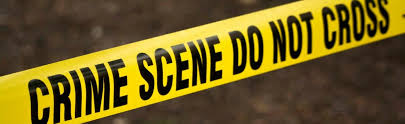 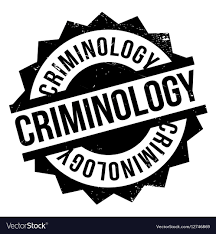 Welcome to Level 3 Applied Certificate/Diploma in Criminology.   We are delighted that you are considering studying this with us at Holly Lodge 6th form as it offers students an exciting and interesting experience that will guide you through applied learning, i.e. through the acquisition of knowledge and understanding in purposeful contexts linked to the Criminal Justice System. The applied purpose will also allow you to learn in such a way that you develop skills required for: •	independent learning and development•	a range of generic and transferable skills•	the ability to solve problems •	the skills of project-based research•	development and presentation •	the fundamental ability to work alongside other professionals, in a professional environment •	the ability to apply learning in vocational contexts.     You will study the following units:•	Unit 1 – Changing Awareness of Crime (Internal controlled assessment)•	Unit 2 – Criminological Theories (External exam)•	Unit 3 – Crime Scene to Court Room (Internal controlled assessment)•	Unit 4 – Crime and Punishment (External exam)Completing the following activities will give you a head start before joining the course In September.  Enjoy!  Any problems please email me mrs.bailey@hollylodge.liverpool sch.ukActivity 1.  Analyse different types of crimesUse the internet to look up the following types of crimes and complete the chart below:White collar crime.  Technological crimes.  Individual crime-hate crime.  Moral crime. Individual ‘honour’crime.   Individual crime-domestic abuse.  State crimesNow answer the questions belowFrom the above which do you think is the most likely crime to be reported in the media?  Give reasons for your answer.What crime worries you the most?  Give reasons for your answer.Activity 2Collect a few examples of crimes reported in the media over the summer break.  Bring them to the lesson at the beginning of term to put in your folder.  Be prepared to share and discuss them with the group during lessons.Activity 3.   White collar crime.    This involves watching the youtube video below and answering the questions that follow.Learning objective:  At the end of this activity you should be able to:• understand how an important type of white-collar crime occurs by examining a case study.Bernie Madoff ran the biggest Ponzi scheme in history. Ponzi schemes take money from investorsand rather than investing to make a gain, they use the latest investment to pay dividends to existing  Tinvestors. They require a constant source of money to be able to keep all the investors happy. Thevideo explains how the scheme operated.A. Using the link below, answer the questions that follow.  The Bernie Madoff Scandalhttps://www.youtube.com/watch?v=al5SLsoe0C0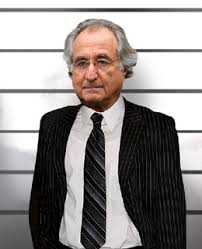 1. Why would people want to invest with Bernie Madoff? 2. What did the reports received by investors show about their investment?3. What was really happening?4. How did Madoff pay people their dividends and requests for money?5. How did Madoff get away with his actions?6. How did Madoff choose the rates of return that he offered to his clients?7. Why weren’t Madoff’s activities reported to the authorities?8. Why did Madoff’s scheme initially hit a problem?9. Who turned Madoff in to the authorities?10. Who were the victims of the scheme?B.  What does the case of Bernie Madoff show us about the nature of white-collar crime? Write a sentence on each of the following: its complexity; the level of harm caused; the social status of the offenders; and the chances of catching and prosecuting offenders?Type of crimeDefinition ExampleWho are the most likely offenders?Who are the most likely to be victims?White collarTechnological crimeHate crime‘Honour’ crimeDomestic abuseMoral crimeState crime